Jan Janssen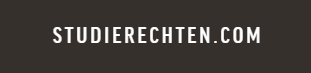 Voorstraat 33512 AHUtrechtCollege voor Beroep voor de Examens Universiteit UtrechtPostbus 801253508 TC Utrechtt.a.v. de voorzitterUtrecht, 25 september 2016Betreft: beroep negatief bindend studieadvies en verzoek tot het treffen van een voorlopige voorzieningGeacht College, geachte voorzitter,Middels dit beroepschrift stel ik een beroep in tegen het besluit van 20-08-2016 met als kenmerk BSA9216. Ik verzoek u mijn beroep gegrond te verklaren omdat dit besluit in strijd met het recht genomen is.Uw bevoegdheidIk wend me tot uw college, omdat tegen een negatief bindend studieadvies een direct beroep bij uw college openstaat op grond van artikel 7.61 lid1 sub a WHW. Volgens artikel 6 van ditzelfde artikel bent u, de voorzitter, bevoegd tot het treffen van een voorlopige voorziening in verband met onverwijlde spoed.Inleiding van de feitenMet ingang van studiejaar 2015/2016 ben ik gestart met mijn opleiding Rechtsgeleerdheid.Op 20 augustus 2016 heeft de decaan vastgesteld dat ik de benodigde 45 punten, de BSAnorm, niet gehaald heb. De norm van 45 punten heb ik op 7,5 punten na, niet gehaald. Het vak Kernvak Privaatrecht, Kernvak Staats en bestuursrecht en Kernvak Strafecht heb ik niet gehaald, waardoor ik dit jaar 37.5 studiepunten heb gehaald. Uit productie 1 blijkt mijn studievoortgang. Aan het einde van het eerste studiejaar moet beoordeeld worden of een student geschikt is voor de opleiding aan de hand van de behaalde resultaten en de norm die de student moet halen, met inachtneming van de persoonlijke omstandigheden als bedoeld in artikel 7.8b WHW juncto artikel 2.1 van het uitvoeringsbesluit WHW 2008. Bij mij was er sprake van persoonlijke omstandigheden, als genoemd in dit uitvoeringsbesluit. Juridisch kaderHet BSA is wettelijk geregeld in art. 7.8b van de Wet op Hoger Onderwijs en Wetenschappelijk onderzoek, verder te noemen: ‘WHW’’:
1.Het instellingsbestuur van een bekostigde universiteit, hogeschool of levensbeschouwelijke universiteit brengt iedere student uiterlijk aan het einde van diens eerste jaar van inschrijving voor de propedeutische fase van een voltijdse of duale bacheloropleiding advies uit over de voortzetting van zijn studie binnen of buiten de bacheloropleiding. In geval van een deeltijdse bacheloropleiding regelt het instellingsbestuur het tijdstip waarop dat advies wordt uitgebracht.2.Onverminderd het eerste lid kan het instellingsbestuur het advies aan de student uitbrengen zolang deze het propedeutisch examen niet met goed gevolg heeft afgelegd.3.Aan een advies als bedoeld in het eerste of tweede lid kan het instellingsbestuur ten aanzien van opleidingen die daartoe door het instellingsbestuur zijn aangewezen, binnen het in het tweede lid bedoelde tijdvak, doch niet eerder dan tegen het einde van het eerste jaar van inschrijving, een afwijzing verbinden. Deze afwijzing kan slechts worden gegeven, indien de student naar het oordeel van het instellingsbestuur, met inachtneming van zijn persoonlijke omstandigheden, niet geschikt moet worden geacht voor de opleiding, doordat zijn studieresultaten niet voldoen aan de vereisten die het bestuur daaromtrent heeft vastgesteld. Het instellingsbestuur kan aan de afwijzing een termijn verbinden. Het instellingsbestuur kan de afwijzing uitstrekken tot opleidingen die met de desbetreffende opleiding het propedeutisch examen gemeen hebben. Het instellingsbestuur kan van de bevoegdheid krachtens dit lid slechts gebruikmaken, indien het in de propedeutische fase van de desbetreffende opleiding zorgt voor zodanige voorzieningen dat de mogelijkheden voor goede studievoortgang zijn gewaarborgd.4.Voordat het instellingsbestuur tot afwijzing overgaat, geeft het de desbetreffende student een waarschuwing onder bepaling van een redelijke termijn waarbinnen de studieresultaten ten genoegen van dat bestuur moeten zijn verbeterd. Het instellingsbestuur stelt de student alvorens tot een afwijzing over te gaan in de gelegenheid te worden gehoord.5.Van de student die op grond van het derde lid is afgewezen, wordt de inschrijving voor de desbetreffende opleiding aan de betrokken instelling beëindigd. De student kan niet opnieuw aan die instelling voor die opleiding worden ingeschreven, tenzij het instellingsbestuur toepassing heeft gegeven aan de derde volzin van het derde lid of tenzij de betrokkene op een later tijdstip verzoekt om te worden ingeschreven voor de desbetreffende opleiding en daarbij ten genoegen van het instellingsbestuur aannemelijk maakt dat hij die opleiding met vrucht zal kunnen volgen.6.Het instellingsbestuur stelt ter uitvoering van de voorgaande leden nadere regels vast. Deze regels hebben in elk geval betrekking op de studieresultaten en de voorzieningen, bedoeld in het derde lid, alsmede op de termijn, bedoeld in het vierde lid.7.Bij algemene maatregel van bestuur wordt bepaald welke persoonlijke omstandigheden, bedoeld in het derde lid, het instellingsbestuur in zijn beoordeling betrekt.8.Voor de toepassing van dit artikel wordt onder «propedeutische fase» mede begrepen de eerste periode in een bacheloropleiding in het wetenschappelijk onderwijs met een studielast van 60 studiepunten. Voor de toepassing van dit artikel worden onder «propedeutisch examen» mede begrepen de tentamens, verbonden aan onderwijseenheden in de eerste periode in een bacheloropleiding in het wetenschappelijk onderwijs met een gezamenlijke studielast van 60 studiepunten.Verder is artikel 2.1 van het Uitvoeringsbesluit WHW 2008 van relevant. Deze luidt als volgt:1. De persoonlijke omstandigheden bedoeld in de artikelen 7.8b, derde lid, en 7.9, derde lid, van de wet, zijn uitsluitend:ziekte van betrokkene,lichamelijke, zintuiglijke of andere functiestoornis van betrokkene,zwangerschap van betrokkene,bijzondere familie-omstandigheden,het lidmaatschap, daaronder begrepen het voorzitterschap, van:bij universiteiten: de universiteitsraad, faculteitsraad, het orgaan dat is ingesteld op grond van de medezeggenschapsregeling, bedoeld in artikel 9.30, derde lid, onderscheidenlijk artikel 9.51, tweede lid, van de wet, het bestuur van een opleiding of de opleidingscommissie, alsmede het lidmaatschap van het bestuur van een stichting die blijkens haar statuten tot doel heeft de exploitatie van voorzieningen, behorende tot de studentenvoorzieningen, dan wel van een daarmee naar het oordeel van het instellingsbestuur gelet op de taak gelijk te stellen orgaan,bij hogescholen: de medezeggenschapsraad, deelraad, studentencommissie of opleidingscommissie,andere in de regelingen, bedoeld in de artikelen 7.8b, zesde lid, en 7.9, vijfde lid, van de wet door het instellingsbestuur aan te geven omstandigheden waarin betrokkene activiteiten ontplooit in het kader van de organisatie en het bestuur van de zaken van de instelling,het lidmaatschap van het bestuur van een studentenorganisatie van enige omvang met volledige rechtsbevoegdheid, dan wel van een vergelijkbare organisatie van enige omvang, bij wie de behartiging van het algemeen maatschappelijk belang op de voorgrond staat en die daartoe daadwerkelijk activiteiten ontplooit.2. Het instellingsbestuur kan voor de toepassing van het eerste lid, onderdeel g, nadere regels vaststellen omtrent het aantal bestuursleden dat ten hoogste per organisatie per studiejaar in aanmerking komt, zomede omtrent welke bestuursfuncties in aanmerking komen.Gronden van het beroepEr is sprake van een bijzondere omstandigheid als bedoeld in artikel 7.8b WHW juncto artikel 2.1 Uitvoeringsbesluit WHW 2008, namelijk bijzondere familieomstandigheden. Vanaf februari 2016 is mijn moeder ernstig ziek geworden, wat blijkt uit de brief van de arts bijgevoegd in productie 2. Nadat mijn moeder gediagnostiseerd werd met kanker, heb ik de zorg voor mijn broertje en zusje grotendeels op mij moeten nemen, gezien het feit dat mijn vader een erg drukke baan heeft. Ik heb haar naar alle operaties begeleid en ben veel thuis geweest. Hoewel ik heb geprobeerd om mijn studie zo goed mogelijk te halen, is het me hierdoor niet gelukt om alle vakken te halen. Zoals blijkt uit mijn studieresultaten heb ik voordat mijn moeder ziek werd, voor februari, alle vakken gehaald. Mijns inziens kan dus niet gesteld worden dat ik niet geschikt ben voor de opleiding, gezien het feit dat ik voordat mijn persoonlijke omstandigheden van toepassing waren alles heb behaald. Echter door hele vervelende omstandigheden die buiten mijn macht lagen, heb ik mij in het tweede semester minder op studie kunnen focussen, met alle gevolgen van dien. Dat ik wel geschikt bent voor de opleiding staat mijns inziens vast. Om deze reden kan ik mij niet verenigen met het genomen besluit. Dit besluit is genomen in strijd met de wettelijke bepalingen, dan wel dat er geen sprake is geweest van een belangenafweging op grond waarvan het besluit vernietigd dient te worden. Voorlopige voorzieningIk verzoek u, de voorzitter van het College van beroep voor de Examens, op grond van 7.61 lid 6 WHW en 11.16 van het Studentenstatuut bij wijze van voorlopige voorziening te bepalen dat ik het onderwijs per aanvang van het aankomende collegejaar mag vervolgen als ware het bestreden besluit niet zou zijn genomen, tot dat uw beslissing op het beroep onherroepelijk is geworden. Dit, omdat er onverwijlde spoed is bij deze beslissing gezien het feit dat ik per 1 september 2016 mijn studie dien te vervolgen. Een beslissing op het beroep kan niet afgewacht worden, omdat mijn inschrijving op diezelfde datum wordt beëindigd en ik daardoor onnodige studievertraging op zal lopen met schade tot gevolg. ConcluderendeVerzoek ik:de voorzitter:bij wijze van voorlopige voorziening te bepalen dat ik mijn opleiding mag voortzetten als ware het besteden besluit niet zou zijn genomen tot dat uw College onherroepelijk om het beroep heeft beslist;uw college:het beroep gegrond te verklaren, omdat het besluit is genomen in strijd met de wet.Hoogachtend,Jan Janssen